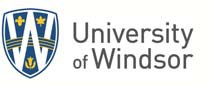 APPLICATION FOR ASSISTANTSHIP INOdette School of Business - Master of ManagementAAU NameFaculty of Graduate StudiesName: 	 U of W ID: 	Current Program and Start Date: 	UndergraduateMaster'sDoctoralEmployee Number: 	Telephone: 	Email: 	Canadian/Permanent Resident	VisaPlease attach a copy of your academic record as follows:Undergraduate and Master's: Must provide a copy of all transcripts to date.Doctoral: Must provide a copy of all graduate transcripts to date.Have you held an assistantship at the University of Windsor before?Yes	NoIf yes, list all course(s) for which you have worked as a GA/TA including the term(s) and the professor(s) in charge of the course(s).In what course(s) would you like to work as an Assistant (course name and number for each)?1.		2.		3.		Please provide, as applicable, other relevant experience, such as a list of your scholarships, publications and conference presentations (attach an additional page if necessary).I confirm that I will be available to attend for all assigned in person dutiesSignature: 		Date: 	